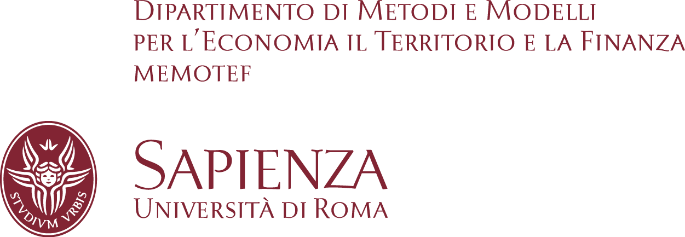 DOMANDA DI LIQUIDAZIONE MISSIONEe a tal fine allega i seguenti documenti di spesa in originale e intestati all’interessato:Spese di pernottamento …………………………..……………… n. ……………… ricevute per un totale di	€ …………….Spese per i pasti ……………………………..………..……………… n. ……………… ricevute per un totale di	€ …………….Altre spese ………………………….…………..………..……………… per un totale di				€ …………….Spese di viaggioDa ……………………………… a ……………………………… a ………………………….. aereo 			€ …………….Da ……………………………… a ……………………………… a ………………………….. treno 			€ …….……….Da ……………………………… a ……………………………… a ………………………….. nave 			€ …….……….Da ……………………………… a ……………………………… a ………………………….. mezzi di linea urbani	€ ……….…….Da ……………………………… a ……………………………… a ………………………….. mezzi di linea extraurbani	€ ……………..TOTALE GENERALE SPESE									€ ……………..=======================================================================================Dichiara che i giustificativi di spesa per i quali si richiede il rimborso non sono stati presentati ad altroEnte allo stesso scopo (art. 6 c. 1 Regolamento Missioni)Dichiara di aver ricevuto un’anticipazione di € ………………………………………………………………………………….Dichiara inoltre …………………………………………………………………………………………………………………………………										             (firma)DICHIARAZIONE DI RIPRESA SERVIZIOIl sottoscritto ………………………………………………………………………. dichiara di aver ripreso regolarmente servizioil giorno………………………………………….										       (firma)									IL DIRETTORE DEL DIPARTIMENTOIl/la …………………………………………………………………………………………Il/la …………………………………………………………………………………………Il/la …………………………………………………………………………………………Il/la …………………………………………………………………………………………Il/la …………………………………………………………………………………………qualifica ……………………………………………….qualifica ……………………………………………….qualifica ……………………………………………….qualifica ……………………………………………….chiede di voler provvedere alla liquidazione delle spese della missione effettuata a chiede di voler provvedere alla liquidazione delle spese della missione effettuata a chiede di voler provvedere alla liquidazione delle spese della missione effettuata a chiede di voler provvedere alla liquidazione delle spese della missione effettuata a chiede di voler provvedere alla liquidazione delle spese della missione effettuata a chiede di voler provvedere alla liquidazione delle spese della missione effettuata a chiede di voler provvedere alla liquidazione delle spese della missione effettuata a chiede di voler provvedere alla liquidazione delle spese della missione effettuata a …..…………………………..………………………………………………………………………………………..……..………………………………………………………………………………………..……..………………………………………………………………………………………..……..………………………………………………………………………………………..……..iniziata alle ore ……………………………………….iniziata alle ore ……………………………………….iniziata alle ore ……………………………………….iniziata alle ore ……………………………………….iniziata alle ore ……………………………………….del ………………………………….e terminata alle ore……………………….……………………….……………………….del…………………………………………..…………………………………………..VISTO: IL DIRETTORE DEL DIPARTIMENTO Roma, ………………………………………. …………………………………………………………………………………………………………………………………